Це треба знати.Знайти область визначення функції   у = f (х)Знайти нулі функції  у = f (х)Нанести нулі на координатну прямуВизначити знаки функції  f (х) на кожному інтерваліВибрати інтервали, що відповідають потрібному знаку нерівностіЗаписати відповідь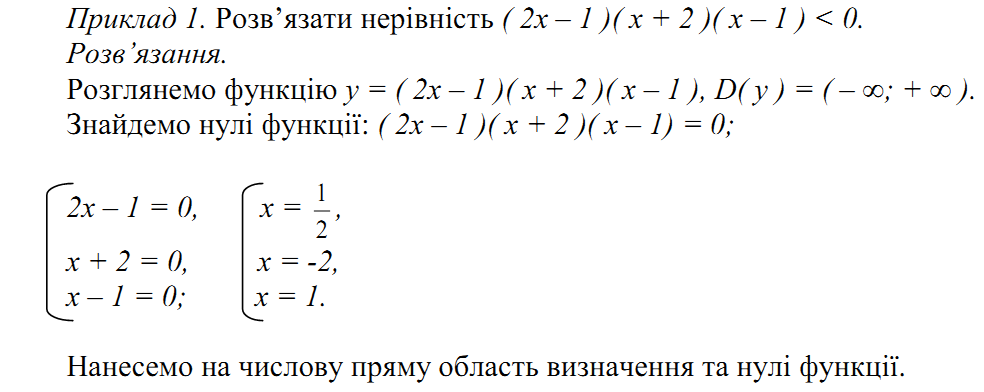 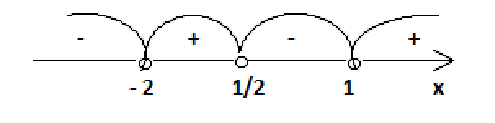 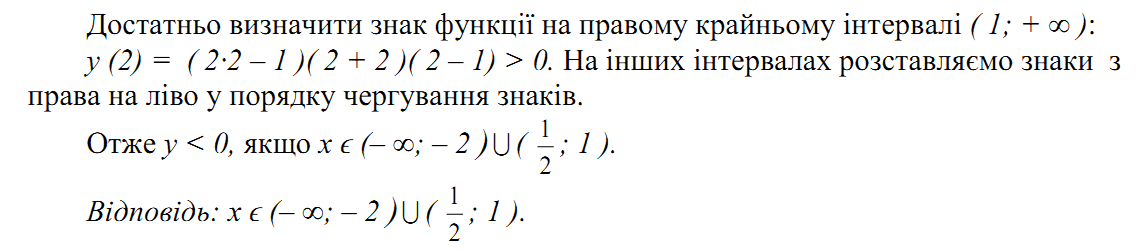 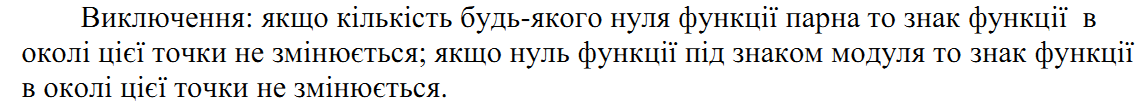 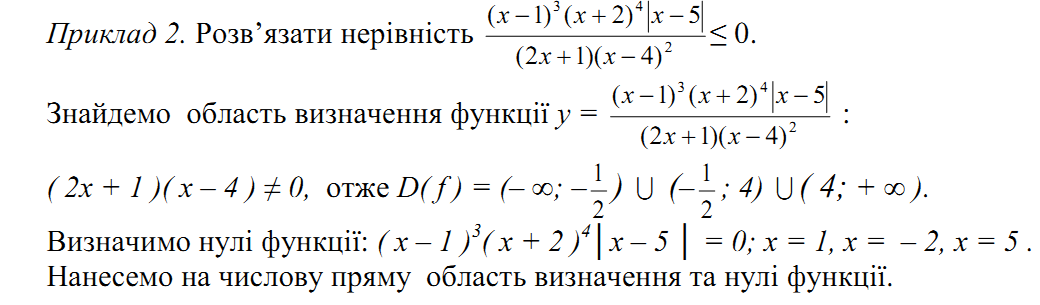 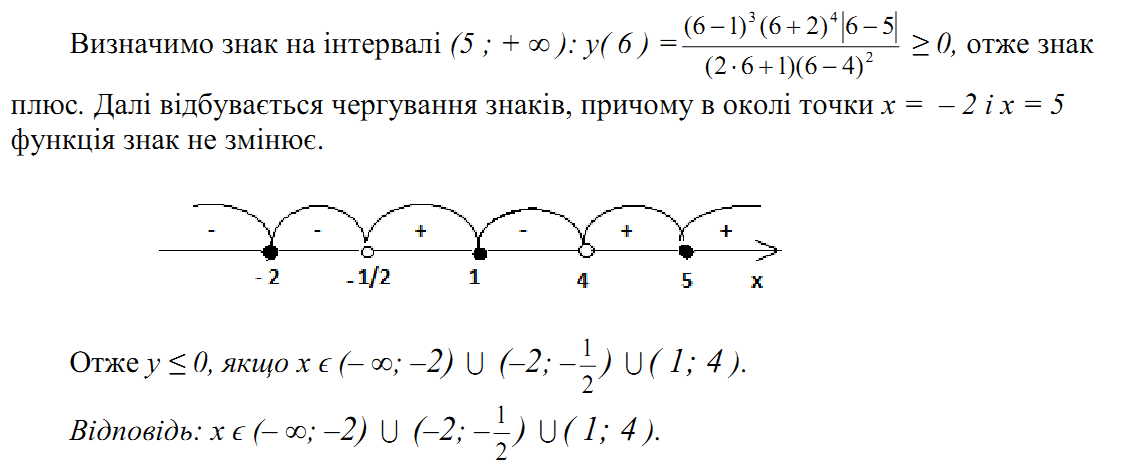 